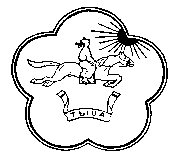 МИНИСТЕРСТВО КУЛЬТУРЫ И ТУРИЗМА РЕСПУБЛИКИ ТЫВАТЫВА РЕСПУБЛИКАНЫН  КУЛЬТУРА БОЛГАШ ТУРИЗМ ЯАМЫЗЫП Р И К АЗ«О порядке проведения независимой оценки качества условий оказания услуг организациями культуры Республики Тыва»На основании Федерального закона от 5 декабря 2017 г. №392-ФЗ«О внесении изменений в отдельные законодательные акты Российской Федерации по вопросам совершенствования проведения независимой оценки качества условий оказания услуг организациями в сфере культуры, охраны здоровья, образования, социального обслуживания и федеральными учреждениями медико-социальной экспертизы» ПРИКАЗЫВАЮ: Утвердить прилагаемые:- Положение об Общественном совете по проведению независимой оценки качества условий оказания услуг организациями культуры при Министерстве культуры и туризма Республики Тыва (приложение №1);- Ведомственный план мероприятий Министерства культуры и туризма Республики Тыва по проведению независимой оценки качества условий оказания услуг организациями культуры на 2021-2022 годы (приложение №2);- Общие критерии независимой оценки качества условий оказания услуг организациями культуры (приложение №3).Признать утратившим силу приказ Министерства культуры Республики Тыва от 17 апреля 2018 г. № 268. Контроль за исполнением настоящего приказа возложить на исполняющего обязанности первого заместителя министра культуры и туризма Республики Тыва  Хертек С.С.Министр             В. Чигжит